Multi-Agency Child Exploitation ProtocolAppendix 1 – Child Exploitation Indicator ToolBuckinghamshire BSCP Child Exploitation Indicator Tool GuidanceThis Indicator Tool aims to help practitioners focus on the specific exploitation indicators and determine whether further investigations are needed by Children’s Social Care and Thames Valley Police.  This tool therefore informs both assessment of need and referrals to Children’s Social Care.  This tool should be attached to your Children’s Social Care referral regarding a potential CSE or other exploitation case. The Exploitation Indicator Tool can be used by any professional working with children under the age of 18, whilst we appreciate some adolescents prefer the term young people for the purpose of this document, we will refer them to children.  Often children themselves do not recognise themselves as victims or that they are being groomed, and as a result, disclosures of such abuse can be unlikely.  Therefore, this indicator tool aids the identification of exploitation.Practitioners need to exercise their own professional judgment when completing the tool because factors such as the child’s age, any additional vulnerabilities, their history etc. may mean that they are more vulnerable to exploitation. Professional judgment also includes capturing concerns about which they have some evidence AND concerns based on ‘their gut feeling’.  Staff should differentiate between the two and explain this in the ‘comments/evidence/description’ sections. Once completed, where child exploitation is suspected the worker should follow local safeguarding procedures.  Remember, Children’s Social Care is responsible for assessing the level of risk to children.  Should the referral not meet Children’s Social Care’s threshold, other support options will be considered including Early Help and referrals to appropriate services.If you suspect anyone is in immediate danger, call the Police on 999. Please note that this document will be shared with statutory agencies in order to safeguard children with the strict understanding that it is only used for that purpose.Child’s DetailsYour DetailsInformation Sharing and DisclosureRisk Indicators					When considering exploitation, the following domains are helpful to consider:Summary of Any Concerns 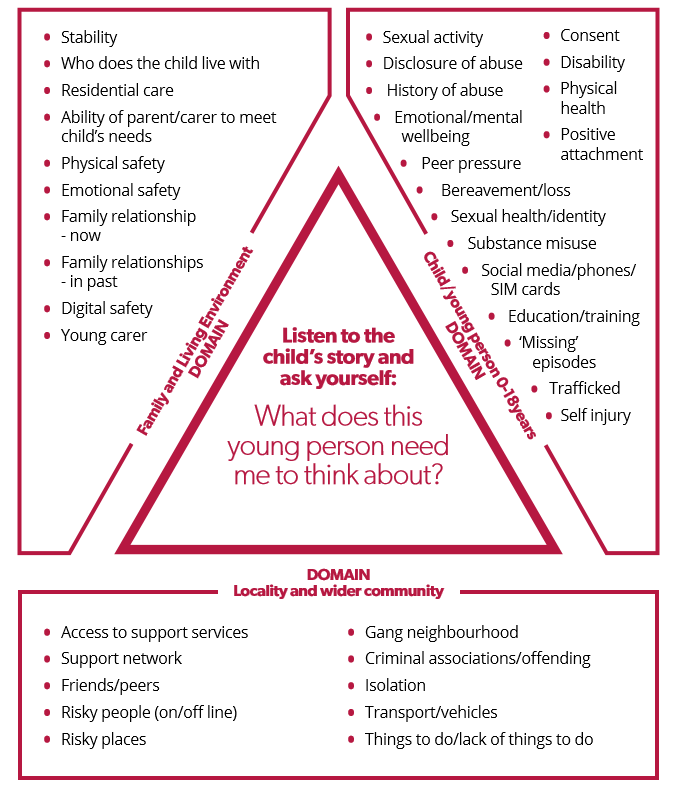 It is important you complete all of this sectionWhat type of exploitation has been identified through completion of the indicator tool;CSE currently not a factor at this time/concerns relate to age appropriate behaviors    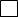 Evidence2 of vulnerability to sexual exploitation                                                                                                              Evidence2 of being groomed (including on-line) or targeted for the purposes of sexual exploitation    Evidence2 of being groomed into membership of a criminally active gangEvidence2 that child is being sexually exploited Evidence2 of drugs exploitationEvidence2 of other modern day slavery Child’s name:Date of birth:Childs Address:Ethnicity:School / College: Is this child looked after?Yes c	No c	Do they live in residential care?Yes c	No c	Are they placed at a distance?Yes c	No cYour nameJob titleContact detailsWhich agency are you from? Date completed:Is child aware that this tool has been completed?Yes c	No cAre Parents/Carers aware that this tool has been completed?Yes c	No cWho else has contributed to the completion of this indicator tool?  (child, parent/carer, school…)Who else has contributed to the completion of this indicator tool?  (child, parent/carer, school…)Has the child made a disclosure of exploitation (abuse)?Has the child made a disclosure of exploitation (abuse)?Current  c  Yes c  No c 	If ‘Yes’ you must refer to Children’s Social Care immediatelyCurrent  c  Yes c  No c 	If ‘Yes’ you must refer to Children’s Social Care immediatelyHistoric  c  Yes c  No c 	If ‘Yes’ you must refer to Children’s Social Care to determine current riskHistoric  c  Yes c  No c 	If ‘Yes’ you must refer to Children’s Social Care to determine current riskAre the people who may be grooming or exploiting the young person:Are the people who may be grooming or exploiting the young person:Known to the child?Yes c	No c    Unknown cA family member?Yes c	No c    Unknown c(If you answer Yes to either of the above questions please state who this person is)(If you answer Yes to either of the above questions please state who this person is)Names of the child’s friends/sibling/other who you think might be affected by exploitation also:Names of the child’s friends/sibling/other who you think might be affected by exploitation also:Health Domain  Health to checkYes (Y) / No (N)Current (C) / Previous (P)Physical injuries such as bruising suggestive of either physical or sexual assault Sexually transmitted infection (STI), including recurring  infections or multiple STI'sPregnancy and / or seeking a termination/emergency contraceptionAccessing contraception outside of ‘normal’ amounts. Poor self-image and low self-esteem Self-harming Thoughts of or attempted suicideEating disorder and /or weight gain/lossEvidence of misuse of drugs / alcohol, including associated health problemsPhysical and/or learning disability or difficultyHealth Comments/Evidence/Description of ‘YES’ indicatorsE.g. Indicator 1.8 – child/young person is attending substance misuse project and has disclosed heavy cannabis useHealth Comments/Evidence/Description of ‘YES’ indicatorsE.g. Indicator 1.8 – child/young person is attending substance misuse project and has disclosed heavy cannabis useHealth Comments/Evidence/Description of ‘YES’ indicatorsE.g. Indicator 1.8 – child/young person is attending substance misuse project and has disclosed heavy cannabis useBehaviour DomainYes (Y) / No (N)Current (C) / Previous (P)Risk taking behaviour without recognising the impact or consequencesTruancy / at risk of exclusion / missing education / on reduced timetable or considerable change in performance at school Volatile behaviour exhibiting extreme array of mood swings or abusive language which is unusual for the childAggressive or violent including to animals, parents, siblings, teachers or peersBecoming angry, hostile if any suspicions or concerns about their activities are expressedDetachment from age-appropriate activitiesSecretive behaviourChange in appearance (not including weight changes)    Young offender or anti-social behaviour including petty crimeChanges in relationships with families or family membersBehaviour Comments/Evidence/Description of ‘YES’ indicatorsBehaviour Comments/Evidence/Description of ‘YES’ indicatorsBehaviour Comments/Evidence/Description of ‘YES’ indicatorsGrooming DomainYes (Y) / No (N)Current (C) / Previous (P)Entering or leaving vehicles driven by unknown adultsExcessive use of mobile phones including receiving calls late at night Possession of a second mobile phone or sim cardExposing or recruiting other children into exploitative situationsSeen in adult places (i.e. pubs and clubs) or venues known to be used for exploitation or criminal activityUnexplained relationships with older adultsAssociating with other children who are known to be exploited, including in schoolSexual relationship with a significantly older personDisclosure of sexual /physical assault followed by withdrawal of allegationPhone call, texts or letters from unknown adultsMobile phone being answered by unknown adult / personInappropriate use of the Internet and forming relationships, particularly with adults (they may appear to be peers), via the Internet. Social activities with no plausible explanation of the source of necessary funding Having keys to premises other than those they should have including hotel key cardsPossession of money, clothes, accommodation or other expensive items with no plausible explanationAdults loitering outside the child’s usual place of residence or schoolPersistently missing from home or placement for different periods, including overnight or returning late Returning after having been missing and being secretive about where they have been and who they were withReturning after having been missing looking dirty, disheveled, tired, hungry, thirstyAbduction or false imprisonment Coerced into sexual activity New contacts with people outside of townGrooming Comments/Evidence/Description of ‘YES’ indicatorsGrooming Comments/Evidence/Description of ‘YES’ indicatorsGrooming Comments/Evidence/Description of ‘YES’ indicatorsFamily and Social DomainYes (Y) / No (N)Current (C) / Previous (P)A family member or known associate working in the adult sex trade or criminal/drug activityHistory of physical, sexual and / or emotional abuse; neglectWitness to domestic violence/abuse at homeParental difficulties; drug and alcohol misuse, mental health problems, physical or learning difficulty. Child is a young carer.Pattern of street homelessness or sofa surfingLiving in hostel, B & B or Foyer accommodationConflict at home around boundaries, including staying out late.Living in a gang affected neighbourhoodRecent bereavement, loss, family separation and/or family breakdown.  Are parents protective?Gang association either through relatives, peers or intimate relationships Intelligence to suggest that they carry weaponsLacking friends their own age There are cultural factors that impacts their vulnerabilityGoing missing with other childrenFamily and Social Domain Comments/Evidence/Description of ‘YES’ indicatorsFamily and Social Domain Comments/Evidence/Description of ‘YES’ indicatorsFamily and Social Domain Comments/Evidence/Description of ‘YES’ indicatorsE Safety DomainYes (Y) / No (N)Current (C) / Previous (P)Evidence of vulnerability through internet or social networking sitesConcern that inappropriate images of a child are being circulated via the internet / phonesConcern that the child is being coerced/bribed/threatened to provide explicit images/engage in inappropriate online activity Concern that the child is being paid for sexual acts onlineAccessing on-line dating/‘hook-up’ sitesUnexplained increased use of social networking, shared gaming sites and / or receiving rewards/credits. Going online during the nightBeing secretive using mobile phone for accessing websites etc. including unwillingness to share / show online or phone contactsConcern that a child is having an online ‘relationship’Concerns that a child’s online friendship has developed into an offline ‘relationship’E-Safety Comments/Evidence/Description of ‘YES’ indicatorsE-Safety Comments/Evidence/Description of ‘YES’ indicatorsE-Safety Comments/Evidence/Description of ‘YES’ indicatorsTotal number of concerns identified:                                                     Current                                                  HistoricYour analysis and overview (a few sentences to indicate your thinking):Specific planned or completed actions as result of tool completion:Which agencies/workers are involved with this child/family?I     Has an NRM been completed previously? Please attach / provide details 